POPIS UCZNIÓW KLAS FORTEPIANU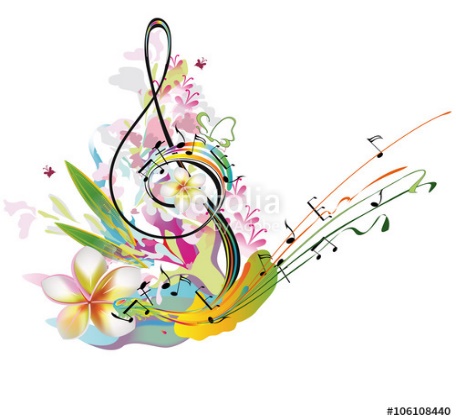 23.05.2023r. godz. 16.00Julia Giętkowska kl. I c.6	I. Berkowicz - Etiuda C-dur	A. Lasko - „Złota rybka”Adam Mazurkiewicz kl. II c.6 	J. F. - Burgmuller - Arabeska 	A. Lasko - TarantellaAntonina Spichalska kl. II .6 	D. Lewidowa – Etiuda C-dur	A. Lasko – „Myszka”Maja Wojciechowska kl. I c.4 	Anonim – MenuetIgor Łepek kl. I c.6	J. Garścia - „Brama floriańska”Aleksandra Kotas kl. I c.6	J. Thompson - „Wishing star"Nina Olszewska kl. II c.6	J. Wanhall - Sonatina F cz. II 	K. Gowik - „Polka Agnieszki”Hanna Rogozińska kl. II c.6	A. Goedicke - Etiuda d-mollKarolina Chłopecka kl. II c.6 	S. Wesley – Sonatina B-durNikola Kalka kl. II c.6 	K. Gowik – „Asia pod parasolem”Aleksandra Laurentowska kl.II c.6	A. Biehl – Sonatina C-dur 	K. Gowik – „Ola zła jak osa”Barbara Turalska kl. III c.6	J. F. Burgmuller - Etiuda "Niepokój" 	K. Gowik - „Występ Magika”Amelia Węgrzecka kl. I c.4	L. Schytte - Etiuda op. 160 nr 23	A. Lasko - „Przejażdzka ciuchcią”Barbara Majewska kl.II c.6	A. Lasko - „Hola España”Bianka Węgrzecka kl. I c.6	M. Praetorius - Starodawny taniec niemiecki	A. Lasko - „Niedźwiadek”Jan Sproski kl. I c.4 	Sperontes – Starodawna piosenka	L. Schytte – Etiuda C-durJulita Sproska kl. I c.4 	J. B. Wanhall – Sonatina C-dur	L. Schytte – Etiuda a-mollAntonina Michalska kl. V c.6	L. Köhler - Sonatina G-durBlanka Machowska kl. II c.6	A. Goedicke - Etiuda  d-moll	G. Miśkiewicz - „Smuteczki”Antonina Kola kl. III c.6	C. M. Weber - Aria	J. Wanhall - Sonatina Igor Rogoziński kl. VI c.6	S. Heller - Etiuda h-moll	F. Kuhlau - Sonatina C-dur op.88 cz.3Amelia Hincz kl. VI c.6 	F. Chopin – Walc a-moll op. posth.Larysa Bednarek kl. IV c.4	J.F.F. Burgmuller – Arabeska	F. Chopin – Polonez B-dur op. posth.